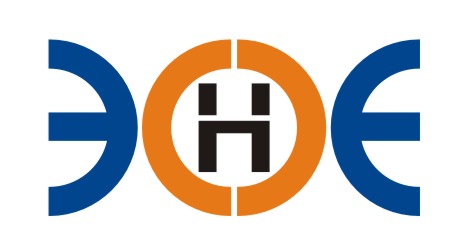 НЕКОММЕРЧЕСКОЕ ПАРТНЕРСТВО«ЭКСПЕРТНЫЕ ОРГАНИЗАЦИИ ЭЛЕКТРОЭНЕРГЕТИКИ»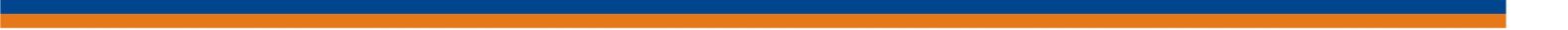 ПРОТОКОЛ № 03/2016-ЭС заседания Экспертного Совета Некоммерческого партнерства «Экспертные организации электроэнергетики»(далее – Партнерство)Санкт-Петербург «16» февраля 2016 г.	Начало заседания: 14:00 часов ПРИСУТСТВОВАЛИ:Заир-Бек Андрей Измайлович - Председатель;Рысс-Березарк Сергей Алексеевич;Монахов Михаил Алексеевич;Геращенко Алексей Владимирович;Лаппо Василий Иванович;Зыков Андрей Владимирович;Юденков Дмитрий Юрьевич - секретарь заседанияКворум имеетсяПовестка дня:О замене свидетельства о допуске в связи с изменением перечня видов работ следующим организациям: ООО «БалтЭкоСтрой»,  ООО «НТЦ ВИЭ».2. О замене свидетельства о допуске АО «Подводречстрой-1» в связи с изменением 	организационно-правовой формы. 1. По первому вопросу повестки дня: слушали Юденкова Д.Ю., который предложил, на основании предоставленных заявлений о замене свидетельства о допуске к работам по подготовке проектной документации, которые оказывают влияние на безопасность объектов капитального строительства, в связи с изменением перечня видов работ, заменить Свидетельство о допуске следующим организациям:Решили:  заменить Свидетельства о допуске указанным организациям.Итоги голосования:  принято единогласно.2. По второму вопросу повестки дня: слушали Юденкова Д.Ю., который предложил, на основании предоставленного заявления о замене свидетельства о допуске к работам по подготовке проектной документации, которые оказывают влияние на безопасность объектов капитального строительства, в связи с изменением организационно-правовой формы организации, заменить Свидетельство о допуске:Решили:  заменить Свидетельство о допуске указанной организации.Итоги голосования:  принято единогласно.Президент Партнерства 							 А.И. Заир-Бек 	Секретарь 									Д.Ю. Юденков 	      №п/пНаименованиеИННОГРННомер и начало действия ранее выданного Свидетельства1.ООО «БалтЭкоСтрой»78063919941089847278916Свидетельство № 0325-066-04/2010-СРО-П-080 от 26.08.20142.ООО «НТЦ ВИЭ»78043942521089847266013Свидетельство № 0341-011-01/2009-СРО-П-080 от 14.08.2015№п/пНаименованиеИННОГРННомер и начало действия ранее выданного Свидетельства1.АО "Подводречстрой-1"78010379681027800540899Свидетельство № 0281-069-04/2010-СРО-П-080 от 11.01.2013